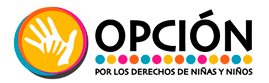 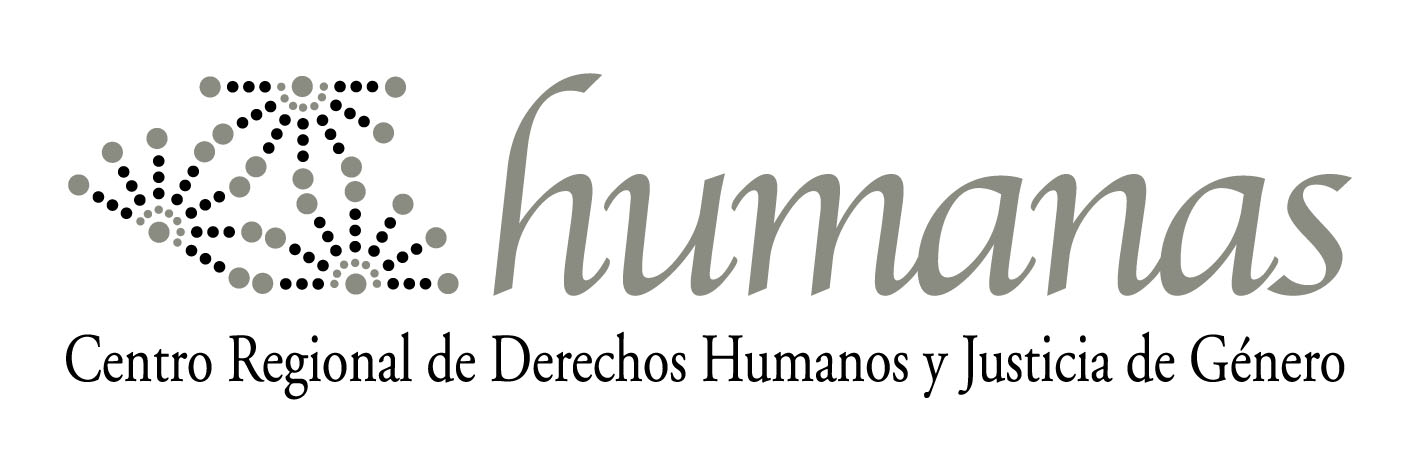 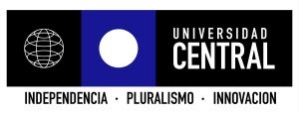  COLOQUIO NIÑAS Y ADOLESCENTES: SUS DERECHOS, PROYECTOS Y LA TRANSFORMACIÓN DE SUS ROLES TRADICIONALESFacultad de Educación Universidad Central de Chile; Auditorio 1, Edificio Vicente Kovacevic II (Santa Isabel 1278, Santiago Centro) 13 de junio de 2013, 18:30 horas.	18: 30 horas:-                         Bienvenida  y presentación: Rolando Poblete, Encargado de                                                      Proyectos de la Facultad de Ciencias de la Educación.        Jorge Martínez, Coordinador de Desarrollo Institucional de        Corporación Opción.                                                        Carolina Carrera, Directora de Corporación Humanas.                                                    José Luis Reyes, Decano  Facultad de Ciencias de la  Educación.18:50 horas:-                          Panel de discusión: Modera la mesa Rolando Poblete, Encargado de                                                      Proyectos de la Facultad de Ciencias de la Educación.			        Sergio Vivanco; Director de Estudios Corporación Opción 					        (presentación del estudio)Rodrigo Larraín, Académico de la Escuela de Sociología Universidad        Central.Verónica Romo; Académica Facultad de Ciencias Educación        Universidad Central.Carmen Andrade; Concejala  de la Municipalidad de Puente Alto, ex ministra del SERNAM.19:50 horas:-                                   Preguntas 20:10 horas:-                                    Café    